_______________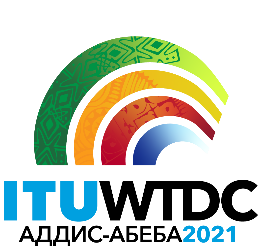 Региональное подготовительное собрание к ВКРЭ-21 для стран СНГ (РПС-СНГ)
виртуальное, 21-22 апреля 2021 годаРегиональное подготовительное собрание к ВКРЭ-21 для стран СНГ (РПС-СНГ)
виртуальное, 21-22 апреля 2021 года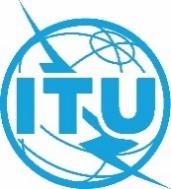 Документ RPM-CIS21/1-RДокумент RPM-CIS21/1-R17 февраля 2021 года17 февраля 2021 годаОригинал: английскийОригинал: английскийДиректор Бюро развития электросвязи Директор Бюро развития электросвязи Директор Бюро развития электросвязи Директор Бюро развития электросвязи Проект повесткиПроект повесткиПроект повесткиПроект повестки1.Церемония открытия2.Выборы Председателя и заместителя Председателя3.Принятие повестки дня и плана распределения времени4.Цифровые тенденции в Регионе СНГ5.Представление отчета о выполнении Плана действий Буэнос-Айреса ВКРЭ-17 (включая региональные инициативы) и вклад в выполнение Плана действий ВВУИО и достижение Целей в области устойчивого развития (ЦУР)6.Отчет о выполнении решений других конференций, ассамблей и собраний МСЭ, касающихся работы МСЭ-D: ПК-18, ВКР-19, АР-19 и ВАСЭ-167.Подготовка к ВКРЭ-217.1Отчет Рабочей группы КГРЭ по подготовке ВКРЭ (РГ-Подг-КГРЭ)7.2Отчет Рабочей группы КГРЭ по Резолюциям, Декларации и тематическим приоритетам ВКРЭ (РГ-РДТП-КГРЭ)7.3Рабочая группа КГРЭ по Стратегическому и Оперативному планам (РГ-СОП-КГРЭ)8.Определение региональных приоритетных областей9.Прочие вопросы